                                                                                  Проєкт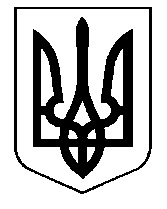 УКРАЇНАКАМ’ЯНСЬКА СІЛЬСЬКА РАДА    БЕРЕГІВСЬКОГО  РАЙОНУЗАКАРПАТСЬКОЇ  ОБЛАСТІсесія     скликанняР І Ш Е Н Н Явід               2021 року     №с. Кам’янськеПро внесення змін до рішення сільської радивід 17 грудня 2020 року №45 «Про бюджет Кам′янської сільської територіальної громади на 2021 рік»(зі  змінами від 11 березня, 29 квітня, 14 липня 2021 року)07512000000(код бюджету)Відповідно до пункту 23 статті 26 Закону України «Про місцеве самоврядування в Україні», статей 14, 23, 78, 91, 101, 103 Бюджетного кодексу України, враховуючи:розпорядження Кабінету Міністрів України від 9 червня 2021року №622-р  «Про розподіл у 2021 році субвенції з державного бюджету місцевим бюджетам на реалізацію заходів, спрямованих на підвищення доступності широкосмугового доступу до Інтернету в сільській місцевості»;розпорядження Закарпатської облдержадміністрації від 6 серпня 2021 року №744 «Про розподіл субвенції з державного бюджету на забезпечення якісної, сучасної та доступної загальної середньої освіти «Нова українська школа» у 2021 році в частині видатків на підвищення кваліфікації педагогічних працівників»;клопотання головного розпорядника бюджетних коштів сільського бюджету,сільська радаВИРІШИЛА:     Затвердити зміни до обсягу на 2021 рік:доходів  сільського бюджету на 2021 рік згідно з додатком 1 до цього рішення;видатків сільського бюджету на 2021 рік  (у межах змін обсягу доходів, видатків та спрямування залишку коштів, що утворився на 01.01.2021 року та у тому числі, частини освітньої субвенції, субвенції з місцевого бюджету на надання державної підтримки особам з особливими освітніми потребами), згідно з додатком 3.1 до цього рішення; профіциту за загальним фондом сільського бюджету згідно з додатком 2 до цього рішення;дефіциту за спеціальним фондом сільського бюджету згідно з додатком 2 до цього рішення.Затвердити зміни до додатку 3 рішення сільської ради «Про бюджет Кам′янської сільської територіальної громади на 2021 рік» - «Розподіл видатків сільського бюджету на 2021 рік за головними розпорядниками коштів» згідно з додатком 3 до цього рішення.Затвердити бюджетні призначення головним розпорядникам коштів сільського бюджету на 2021 рік у розрізі відповідальних виконавців за бюджетними програмами згідно з додатком 3 до цього рішення.Затвердити на 2021 рік міжбюджетні трансферти згідно з додатком 4 до цього рішення.Затвердити на 2021 рік розподіл коштів бюджету розвитку на здійснення заходів із будівництва, реконструкції, реставрації та капітального ремонту об’єктів виробничої, комунікаційної та соціальної інфраструктури за об’єктами згідно з додатком 5 до цього рішення.Затвердити розподіл витрат сільського бюджету на реалізацію місцевих (регіональних) програм у 2021 році, згідно додатком 6 до цього рішення.Внести зміни у додаток №5 до рішення сільської ради від 14 липня 2021року №406 «Про внесення змін до бюджет Кам′янської територіальної громади на 2021 рік (зі змінами від 11 березня, 29 квітня 2021 року)» в частині зміни назви об’єкту за ПКД, а саме, в колонці 5 рядка 3 назву «Капітальний ремонт даху будівлі Арданівського  ЗЗСО І-ІІІ ст. Кам′янської сільської ради» замінити на назву «Капітальний ремонт мягкої покрівлі сортивного залу та приміщення актового залу Арданівського ЗЗСО І-ІІІ ст. Кам'янської сільської ради Берегівського району Закарпатської області».Додатки 1-6, 3.1 до цього рішення є його невід’ємною частиною.Контроль за виконанням цього рішення покласти на постійну комісію сільської ради з питань фінансів, бюджету, планування соціально-економічного розвитку, інвестицій та міжнародного співробітництва.Сільський голова                                                           Михайло СТАНИНЕЦЬ